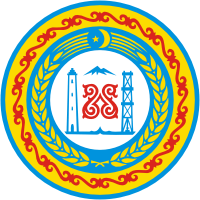 АДМИНИСТРАЦИЯАЗАМАТ-ЮРТОВСКОГО СЕЛЬСКОГО ПОСЕЛЕНИЯГУДЕРМЕССКОГО МУНИЦИПАЛЬНОГО РАЙОНА ЧЕЧЕНСКОЙ РЕСПУБЛИКИП О С Т А Н О В Л Е Н И Еот                                          с. Азамат-Юрт                                      №Об утверждении ведомственного перечня муниципальных услуг (работ), оказываемых (выполняемых) муниципальными учреждениями Гудермесского муниципального района Чеченской Республики, находящимися в ведении администрации Азамат-Юртовского сельского поселения Гудермесскогомуниципального районаВ соответствии с пунктом 2 постановления Администрации Гудермесского муниципального района Чеченской Республики от 25 ноября 2015 г. № 3310                  «О Порядке формирования, ведения и утверждения ведомственных перечней муниципальных услуг и работ, оказываемых и выполняемых муниципальными учреждениями Гудермесского муниципального района Чеченской Республики» администрация Азамат-Юртовского сельского поселения Гудермесского муниципального района постановляет:Утвердить ведомственный перечень муниципальных услуг (работ), оказываемых (выполняемых) муниципальными учреждениями Гудермесского муниципального района Чеченской Республики, находящимися в ведении Администрации Азамат-Юртовского сельского поселения Гудермесского муниципального района согласно приложению.Контроль за исполнением настоящего постановления оставляю за собой.Настоящее постановление вступает в силу с момента его подписания.Глава администрации                                                                     Э.Х. ЭсхановКопия верна:Управделами администрации                                                        Э. С. БаматгирееваПриложениек постановлению администрации Азамат-Юртовского сельского поселения Гудермесского муниципального районаот «______» декабря . №_____Ведомственный перечень муниципальных услуг (работ), оказываемых (выполняемых) муниципальными учреждениями Гудермесского муниципального района Чеченской Республики, находящимися в ведении администрации Азамат-Юртовского сельского поселения Гудермесского муниципального района№
п.п.Признак отнесения к услуге или работенаименование государственной услуги или работынаименование государственной услуги или работынаименование органа, осуществляющего полномочия учредителянаименование органа, осуществляющего полномочия учредителянаименование государственного учреждениянаименование государственного учреждениянаименование государственного учрежденияУсловия (формы) оказания муниципальной услуги или выполнения работывид деятельности государственного учреждениякатегории потребителей государственной услуги или работынаименования показателей, характеризующих качество и (или) объем государственной услуги (выполняемой работы)указание на бесплатность или платность государственной услуги или работыреквизиты нормативных правовых актов, являющихся основанием для включения государственной услуги или работы в ведомственный перечень государственных услуг и работ или внесения изменений в ведомственный перечень государственных услуг и работ№
п.п.Признак отнесения к услуге или работенаименование государственной услуги или работыРеестровый номер по базовому перечнюНаименование  код органа, осуществляющего полномочия учредителяНаименование  код в соответствии с реестром участников бюджетного процессакод ОквэдУсловия (формы) оказания муниципальной услуги или выполнения работывид деятельности государственного учреждениякатегории потребителей государственной услуги или работынаименования показателей, характеризующих качество и (или) объем государственной услуги (выполняемой работы)указание на бесплатность или платность государственной услуги или работыреквизиты нормативных правовых актов, являющихся основанием для включения государственной услуги или работы в ведомственный перечень государственных услуг и работ или внесения изменений в ведомственный перечень государственных услуг и работ1РаботаОрганизация деятельности клубных формирований и формирований самодеятельного народного творчества07025100000000000004101Администрация Азамат-Юртовскогосельского поселения03943240190Казённое муниципальное учреждение "Сельский дом культуры Азамат-Юртовского сельского поселения  Гудермесского муниципального района"03943Р4148092.51Культурные мероприятиядеятельность в области культурыв интересах обществаКоличество клубных формирований бесплатнаяПостановление Администрации Гудермесского муниципального района Чеченской Республикиот 25.11.2015 №3310                         «О Порядке формирования, ведения и утверждения ведомственных перечней муниципальных услуг и работ, оказываемых и выполняемых муниципальными учреждениями Гудермесского муниципального района Чеченской Республики»